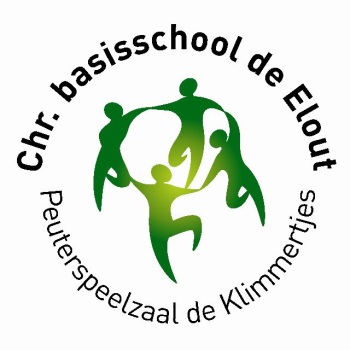 Pesten (protocol)Versie: februari 2017InhoudsopgavePesten (protocol)	11.	Inleiding	1Definitie en het verschil tussen pesten en plagen	2Wat is pesten?	2Wat is plagen?	2Het belang van een pestprotocol	2Signalen	22.	Doelstellingen	33.	Wat doen we op school om pesten tegen te gaan?	3Afspraken maken	3Belangrijke regels bij het hanteren van het pestprotocol	4Wat doen we als er wordt gepest?	4Wat doen we bij onderhuids pesten?	44.	Onze aanpak richting gepeste leerlingen, pester en groep	5Hoe begeleiden we de gepeste leerling?	5Hoe begeleiden we de pester?	5Hoe begeleiden we de grote groep?	55.	Onze adviezen over pesten aan ouders	6Adviezen aan de ouders van de gepeste kinderen	6Adviezen aan de ouders van pesters	6Adviezen aan de ouders van alle kinderen	66.	Digitaal pesten	77.       Verslaglegging. ………………………………………………………………………………………………………………….88. 	KlachtenregelingInleidingPesten komt helaas op iedere school voor, ook bij ons op De Elout. Het is een probleem dat wij onder ogen zien en op onze school serieus aan willen pakken. De Elout voert een actief beleid om pesten zoveel mogelijk te voorkomen / terug te dringen en leerlingen zich veilig te laten voelen.In dit protocol wordt aangegeven wat wij doen aan en tegen pesten op school (paragrafen 1 tot en met 3) en hoe wij de leerlingen begeleiden (paragraaf 4). Daarnaast geven we ook adviezen hoe kinderen begeleid kunnen worden in het voorkomen van en omgaan met pesten (paragraaf 5).In verband met de leesbaarheid hanteren we in dit document de termen ‘hij’ en ‘hem’. Het spreekt voor zich dat wij daar hij/zij en hem/haar mee bedoelen.Waar “Ouders” staat, kan ook “Ouder(s) en/of verzorger(s)” worden gelezen.Definitie en het verschil tussen pesten en plagenWat is pesten? Pesten is het systematisch uitoefenen van psychische en/of fysieke mishandeling door één of meerdere individuen op een persoon, die niet in staat is zichzelf te verdedigen. Bij pesten is de macht ongelijk verdeeld. Pesten heeft negatieve gevolgen voor het slachtoffer. Deze kan of mag niet voor zichzelf opkomen noch zich verweren. Doet hij dit wel, kan dit voor de pester(s) een reden zijn om hem nog harder aan te pakken.Wat is plagen? Bij plagen is er sprake van incidenten. Eén persoon zegt iets, een ander zegt iets terug en meestal is het dan afgelopen. Vaak is het een kwestie van elkaar voor de gek houden. De machtsverhouding is gelijk. Plager(s) en geplaagde(n) hebben een gelijke of bijna gelijke macht. Bij plagen loopt de geplaagde geen blijvende psychische en/of fysieke schade op en is in staat om zich te verweren.Het belang van een pestprotocol Een pestprotocol is belangrijk:Pesten is een probleem dat moet worden gezien door alle direct betrokken partijen: leerlingen (gepeste leerlingen, pesters en de zwijgende groep), medewerkers en ouders. De school wil proberen pestproblemen te voorkomen. Los van het feit of pesten wel of niet aan de orde is, wordt het onderwerp pesten met de leerlingen  bespreekbaar gemaakt, waarna met hen school- en groepsregels worden vastgesteld.Als pesten zich voordoet, willen medewerkers van De Elout (in samenwerking met de ouders) dat kunnen signaleren en duidelijk stelling nemen. Wanneer pesten ondanks alle inspanningen toch weer de kop opsteekt, wil de school beschikken over een directe aanpak.Wanneer het probleem niet op de juiste wijze wordt aangepakt of de aanpak niet het gewenste resultaat oplevert dan willen we de vertrouwenspersoon inschakelen. De vertrouwenspersoon kan het probleem voor ons onderzoeken, deskundigen raadplegen en de school en het bevoegd gezag adviseren. Medewerkers en ouders moeten alert zijn op de manier waarop leerlingen met elkaar omgaan en duidelijk stelling nemen wanneer bepaalde gedragingen hun norm overschrijden. SignalenSignalen van pesterijen kunnen onder meer zijn:Een leerling wordt regelmatig met een bijnaam aangesproken in plaats van zijn echte naam. Zogenaamde leuke opmerkingen maken over een medeleerling. Een medeleerling voortdurend ergens de schuld van geven.Briefjes doorgeven waarin mogelijk iets over een medeleerling staat.Bedreigen van een medeleerling.Beledigen en/of uitdagen van een medeleerling.Opmerkingen maken over kleding, uiterlijk, persoonlijke situatie e.d. van een medeleerling.Isoleren en/of negeren van een medeleering.Na school opwachten van een medeleerling.(Dreigen met) Slaan, schoppen en ander fysiek geweld richting een medeleerling.Voorwerpen naar een medeleerling werpen met het doel hem te raken.Hinderlijk bij een medeleerling in de buurt blijven.De medeleerling overdreven nadoen of parodiëren. Naar de woonplek van de medeleerling gaan. Bezittingen van iemand afpakken. Schelden of schreeuwen tegen een medeleerling. Digitaal pesten via SMS, e-mail, sociale media en andere communicatiekanalen. DoelstellingenAlle leerlingen en medewerkers moeten zich in school veilig kunnen voelen, zodat zij optimaal kunnen leren en werken.Door regels en afspraken met elkaar te maken en deze zichtbaar te maken, kunnen leerlingen en volwassenen, als er zich ongewenste situaties voordoen, elkaar aanspreken op deze regels en afspraken. Door elkaar te steunen en wederzijds respect te tonen, stellen we alle leerlingen en medewerkers in de gelegenheid om onbezorgd naar school en werk te gaan.Wat doen we op school om pesten tegen te gaan?
Afspraken makenAan het begin van elk schooljaar wordt veel aandacht besteed aan het maken van regels en afspraken. In de onderbouw ligt de nadruk meer op het aanbieden door de leerkracht; in de bovenbouw worden de regels zoveel als dat mogelijk is door de kinderen samen geformuleerd, waarbij de leerkracht uiteraard een sturende rol heeft. De formuleringen worden in de wij-vorm, kort en positief gehouden, al zal het moeilijk zijn om het woordje ‘niet’ helemaal te negeren.De regels worden genoteerd en door de kinderen ondertekend. Het ‘ondertekenen’ kan ook op een alternatieve manier gebeuren: naam zetten, vingerafdruk, handafdruk.In de onderbouw worden de regels gevisualiseerd door middel van foto’s. in de bovenbouw worden de regels opgeschreven. De regels die er binnen de school gelden, worden regelmatig (kort) herhaald. Indien dat gewenst is, worden de regels van het pestprotocol gedurende het jaar (diverse keren) opnieuw geformuleerd en vastgesteld. Op school stellen we regelmatig een onderwerp over veiligheid in de klassen aan de orde, zoals  ‘veiligheid’, ‘omgaan met elkaar’, ‘rollen in een groep’, ‘aanpak van ruzies’ etc. Andere werkvormen zijn ook denkbaar, zoals: spreekbeurten, rollenspelen en groepsopdrachten. Voorbeeldgedrag van de medewerkers en de ouders is van groot belang. Er zal minder gepest worden in een klimaat waar duidelijkheid heerst over de omgang met elkaar, waar verschillen worden aanvaard en waar ruzies niet met geweld worden opgelost, maar uitgesproken. Agressief gedrag van medewerkers, ouders en de leerlingen wordt niet geaccepteerd. Medewerkers, ouders en leerlingen horen duidelijk stelling te nemen tegen dergelijke gedragingen. Om te voorkomen dat steeds dezelfde leerling niet wordt gekozen bij activiteiten in groepen, heeft de medewerker altijd een sturende rol bij het indelen van groepen.Er zijn veel (voorlees)boeken die handelen over pesten of buitengesloten zijn. Het is mogelijk de leerlingen zelf te laten lezen of voorlezen uit zo’n boek en vervolgens de inhoud bespreken, kan een onderdeel vormen van ons programma. Belangrijke regels bij het hanteren van het pestprotocolEen belangrijke stelregel is dat het inschakelen van een medewerker niet wordt opgevat als klikken. We brengen de leerlingen bij: “Je mag niet klikken, maar… als je wordt gepest of als je ruzie met een ander hebt en je komt er zelf niet uit, dan mag je hulp aan de leerkracht vragen. Dit wordt niet gezien als klikken”.Een medeleerling heeft ook de verantwoordelijkheid om het pestprobleem bij de leerkracht aan te kaarten. Alle leerlingen zijn immers verantwoordelijk voor een goede sfeer in de groep. School en gezin halen voordeel uit een goede samenwerking en communicatie. Dit neemt niet weg dat iedere partij moet waken over haar eigen grenzen: Samenwerken zonder bemoeienissen. Het is bijvoorbeeld niet de bedoeling dat ouders naar school komen om eigenhandig een probleem voor hun kind op te komen lossen. Samen met de medewerkers wordt naar een oplossing gezocht en wordt actie ondernomen.Wat doen we als er wordt gepest? Wat doen we als er gesignaleerd wordt (door gepeste leerling zelf, ouders, andere leerling of medewerker) dat er wordt gepest:De leerkracht spant zich in om zicht te krijgen op de oorzaak en de omvang van het pestgedrag en de gevolgen voor het slachtoffer.De leerkracht houdt een gesprek met de groep, zodat de pester tegenover de groepsnorm komt te staan. Hierbij wordt ook de groep versterkt in zijn eigen norm. Indien de leerkracht van mening is dat dit nuttig kan zijn, brengt hij de partijen bij elkaar voor een verhelderingsgesprek en probeert samen met hen de pesterijen op te lossen en (nieuwe) afspraken te maken. Bij herhaaldelijk pestgedrag neemt de leerkracht duidelijk stelling en houdt een bestraffend gesprek met de leerling die pest.Bij pestgedrag worden de ouders (van pester en gepeste) op de hoogte gebracht van het pestgedrag. Leerkracht(en) en ouders proberen in goed overleg samen te werken aan een bevredigende oplossing.Meldt het pestgedrag bij de directie en in team- of bouwvergaderingWat doen we bij onderhuids pesten?In zo’n geval stelt de leerkracht een algemeen probleem aan de orde om langs die weg bij het probleem in de klas te komen.De leerkracht biedt altijd hulp aan de gepeste en begeleidt de pester, indien nodig in overleg met de ouders en/of externe deskundigen. Onze aanpak richting gepeste leerlingen, pester en groepHoe begeleiden we de gepeste leerling? We tonen medeleven en luisteren en vragen hoe en door wie er wordt gepest. We maken duidelijk dat het pesten wordt veroorzaakt door de pester en niet door de gepeste.We gaan na hoe de leerling zelf reageert, wat hij/zij doet voor, tijdens en na het pesten. We laten de leerlingen inzien dat je soms ook op een andere manier kunt reageren. We gaan na welke oplossing de leerling zelf wil. We benadrukken de sterke kanten van de leerling. We stimuleren de leerling zich anders/beter op te stellen. We praten met de ouders van de leerling (en de ouders van de pester). We plaatsen de leerling niet in een uitzonderingspositie door het over te beschermen. We schakelen, in overleg met de ouders, hulp in zoals: maatschappelijk werk, orthopedagoog of sociale vaardigheidstrainingen. Hoe begeleiden we de pester?We praten met de pester en we zoeken naar de reden van het pesten. We laten inzien wat het effect van zijn gedrag is voor de gepeste. We laten inzien welke positieve kanten de gepeste heeft.Als leerlingen zich schuldig maken aan pesten, kan een straf volgen. Een straf die gerelateerd is aan het onderwerp. Te denken valt aan straffen als:apart zetten;boek over pesten (gedeeltelijk) lezen;een video/dvd bekijken over het onderwerp;een samenvatting van zo’n boek of een website maken;een spreekbeurt houden over zo’n boek of een website;een brief met een gevalbeschrijving van pesten laten lezen;een opstel schrijven; een excuusbrief aan de gepeste leerling schrijven;een complimentenlijst maken over de  gepeste leerling;een gesprek met de leerling en de ouders.We schakelen, in overleg met de ouders, hulp in zoals: maatschappelijk werk of sociale vaardigheidstrainingen. We laten excuses aanbieden. We spreken bij herhaling de pester er weer op aan.Bij ontoelaatbaar herhaaldelijk pestgedrag wordt een verslag gemaakt dat opgenomen wordt in het dossier van de leerling.Zo nodig treedt het schorsingsbeleid in werking. 
Hoe begeleiden we de grote groep?We maken het probleem bespreekbaar in de groep. We stimuleren dat de leerlingen een eigen standpunt innemen en steunen zoveel mogelijk de gepeste leerling. We bespreken met de leerlingen dat “meedoen” met de pester meestal kan leiden tot verergering van het probleem. We laten inzien wat het effect van zijn/haar gedrag is voor de gepeste. We laten inzien welke positieve kanten de gepeste heeft Onze adviezen over pesten aan oudersAdviezen aan de ouders van de gepeste kinderenProbeer vast te stellen wat er precies gebeurd is. Wie heeft het gedaan? Wat heeft hij gedaan? Wanneer is het gebeurd? Weet de leerkracht ervan en wat heeft deze ondernomen? Dit is van belang om vast te stellen of het werkelijk eenzijdig pesten betreft, of dat er iets anders aan de hand is.Als er sprake is van pesten: neem het probleem serieus en accepteer de situatie niet.Houdt de communicatie met uw kind open, blijf in gesprek met uw kind en speel een actieve rol bij het opsporen van pesten. Let ook op non-verbale signalen, zoals blauwe plekken of veranderend gedrag van uw kind.Pesten kunt u het beste direct met de leerkracht bespreken. Steun uw kind in het idee dat er een einde aan het pesten komt. Stimuleer uw kind om naar de leerkracht te gaan. Stimuleer uw kind om aan sport en/of andere activiteiten te doen.Wellicht is een sociale vaardigheidstraining een deel van de oplossing.Schakel externe instanties in wanneer niets lijkt te helpen.Adviezen aan de ouders van pestersNeem het probleem van uw kind serieus. Probeer achter de mogelijke oorzaak te komen. Maak uw kind gevoelig voor wat het anderen aandoet. Corrigeer ongewenst gedrag en benoem het goede gedrag van uw kind. Maak uw kind duidelijk dat u achter de beslissing van school staat. Raak niet in paniek: elk kind loopt kans pester te worden. Straf niet fysiek.Besteed aandacht aan uw kind.Corrigeer agressieve buien.Stimuleer uw kind om aan sport en/of andere activiteiten te doen.Wellicht is een sociale vaardigheidstraining een deel van de oplossing.Schakel externe instanties in wanneer niets lijkt te werken.Adviezen aan de ouders van alle kinderenNeem de ouders van het gepeste kind serieus – maak het tot een gemeenschappelijk probleem.Houdt rekening met de gevoelens van de ouders van zowel het gepeste kind, als ook de gevoelens van de pester. Stimuleer uw kind om op een goede manier met andere kinderen om te gaan. Corrigeer uw kind bij ongewenst gedrag en benoem goed gedrag. Geef zelf het goede voorbeeld. Leer uw kind voor anderen op te komen. Leer uw kind voor zichzelf op te komen.Op de websites www.pesten.net en www.weerbaar.info kunnen ouders en kinderen meer informatie vinden.  Digitaal pestenRegelmatig besteden we in de groepen, waarvoor het relevant is, aandacht aan digitaal pesten. De groepen 5 t/m 8 gebruiken Mediawijsheid. Daarbij kan ook gebruik worden gemaakt van de film tegen pesten die groep 8 heeft gemaakt met Centrum 16-22Bij digitaal pesten wordt er gebruik gemaakt van digitale hulpmiddelen, zoals: DS, telefoon en/of computer en het heeft zich zo verplaatst naar het internet. Digitaal pesten kan op onze school ook voorkomen. Het is daarom belangrijk om daar in de (bovenbouw)groepen aandacht aan te besteden en de kinderen te voorzien van tips.Indien de actualiteit daarom vraagt, worden ouders van een specifieke groep per brief of telefonisch extra geinformeerd.Pesten is van alle tijden. Wat verstaan wij onder digitaal pesten?Iemand een gemeen email, sms, app, snap chat sturen.Iemand uitschelden of belachelijk maken per e-mail, op Facebook, twitter of per sms.Iemand (anoniem) een dreigmail of dreig sms sturen.Foto’s van iemand anders op internet zetten.Iemand pesten en dit filmen en dan op You Tube zetten.Iemand uitschelden op Instagram of Facebook.We geven leerlingen en ouders de volgende tips:Niet persoonlijk opvatten
Als het pesten komt van mensen die je niet kent, vat scheldpartijen of beledigingen dan niet persoonlijk op. Vaak maken mensen negatieve opmerkingen uit verveling. De anonimiteit van internet maakt dat mensen makkelijk gaan schelden.Negeer de pest-/mail/sms/chat
Je kan het beste niet reageren op nare berichten. Bewaar het bericht zonder het te lezen. Onderdruk je nieuwsgierigheid. Het negeren is effectief in de beginfase van pesten, dus als de pester nog niet zo lang aan het pesten is. Pesters willen vaak aandacht die ze van hun ouders niet altijd krijgen. Als je niet reageert, gaan pesters op zoek naar iemand anders om te pesten.Blokkeer de afzender
Blokkeer (of ontvriend) de afzender van nare berichten.Praat erover
Er over praten met je vrienden, je ouders of leerkracht is belangrijk. Zeker als het pesten al een tijdje duurt en je je er bedreigd door voelt. Liefst met iemand die veel van computers en internet weet en die niet doorvertelt dat je gepest wordt.Bewaar de bewijzen, als dit mogelijk is
Als de pesterijen al in een vergevorderd stadium zijn en er bedreigingen worden geuit, gooi ze dan niet weg. Maak een afdruk van de berichten of sla ze op. Het zijn bewijzen die tegen de pester gebruikt kunnen worden. Wees zuinig op je persoonlijke gegevens
Zorg dat je gebruikersnamen en wachtwoorden nooit doorgeeft aan anderen of dat ze makkelijk te raden zijn. Als iemand toch jouw gegevens heeft, neem dan contact op met de beheerder van de website.

Zorg dat je profiel bij sociale media alleen zichtbaar is voor wie jij dat wil.
Een uitleg over Facebook staat bijvoorbeeld hier: http://www.corinnekeijzer.nl/2012/02/07/facebook-profiel-volledig-afschermen/ en http://www.corinnekeijzer.nl/2011/09/28/facebook-privacy-instellingen/ Verder moeten je Facebook-vrienden ook échte vrienden zijn. Kinderen die pesten, horen dus niet bij jouw Facebook-vrienden en moet je ontvrienden! Helaas willen kinderen op Facebook zoveel mogelijk vrienden en daar zitten dus ook pesters tussen!Vertrouwenspersoon of contactpersoon
Je kunt ook naar de vertrouwenspersoon of de contactpersoon op school gaan. Zij zijn aangesteld om je te helpen bij alle mogelijke manieren van ongewenst gedrag in en buiten school. Ze kunnen je vertellen wat je nog meer kunt doen om het vervelende gedrag te stoppen.
De namen van de contactpersonen staan in de schoolgids. Alle ouders hebben een dergelijke gids van school gekregen. Ook is deze gids op de schoolwebsite geplaatst.Aangifte doen bij de politie
In bepaalde gevallen kun je naar de politie gaan om aangifte te doen. Dan heb je wel bewijsmateriaal nodig.Tot slot
Voel je niet schuldig als je iets vervelends overkomt. Het is niet jouw schuld.Een brochure over digitaal pesten is gratis te downloaden op http://mijnkindonline.nl/publicaties/brochures/brochure-digitaal-pesten. 
Op http://www.esafetykit.net/index2.html staat een mooie website voor ouders én kinderen.Op http://diplomaveiliginternet.kennisnet.nl/ kunnen kinderen veilig leren internetten. Helaas lukt het niet in ons volle onderwijsprogramma om alle leerlingen dit diploma binnen de lestijd te laten behalen, maar wellicht kunnen ouders er thuis aandacht aan besteden.VerslagleggingAls een leerling regelmatig wordt gepest of zelf pest, wordt er een verslag in Esis gemaakt. In het verslag wordt vermeld wat er voorgevallen is en welke stappen er zijn ondernomen om het pesten te stoppen.Het doel van de verslaglegging is een beeld te krijgen van wat er gebeurd is en welke stappen in school zijn ondernomen om het pesten te stoppen.